Lesson 7:  Probability Rules Student OutcomesStudents use the addition rule to calculate the probability of a union of two events.Students interpret probabilities in context.Lesson NotesThis lesson builds off of the probability rules presented in Lesson 6 and introduces the addition rule for calculating the probability of the union of two events.  The general form of the rule is considered, as well as the special cases for disjoint and independent events.  The use of Venn diagrams is encouraged throughout the lesson to illustrate problems.Classwork Opening (3 minutes)Revisit the high school considered in the opening discussion of Lesson 5.  Encourage students to work independently in finding the answer to the central question, “What is the number of students in the band or in organized sports?” students participate in organized sports but do not play in the band, students play in the band but do not participate in organized sports, students participate in organized sports and play in the band, and students do not participate in organized sports nor play in the band.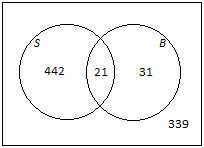 Use the Venn diagram to highlight the pieces involved in answering the following questions, as the answers to each of these questions will be used to determine the number of student in the band or in organized sports:	How would you find the number of students in sports?	How would you find the number of students in band?  Point out to students that to answer each of the above questions, they had to add the  students involved in sports and band (the intersection) to find the total number of students in sports or to find the total number of students in band.  Discuss how the number of students in band or sports would be calculated if the summary of the school was presented differently.  In particular, discuss with students how they would determine the number of students in band or sports if the description of the school were the following:  	 students are in sports,	 students are in the band, and 	 students are in both sports and band.  The number of students in sports or the number of students in band (called the union) is .  The piece representing students in band and sports (or the intersection) is part of the total number of students in band, and it is also part of the total number of students in sports.  As a result, if the number of students in band () and the number of students in sports () are added together, the  students in both band and sports are counted twice.  As indicated, it is necessary to subtract the  students in both band and sports to make sure that these students are counted only once.  Generalizing this as a probability of the union of two overlapping events is the focus of this lesson. 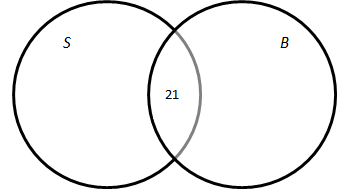 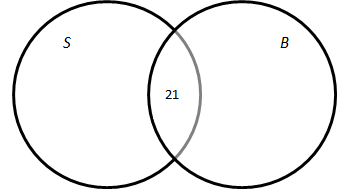 Exercise 1 (9 minutes)Introduce the following addition rule to students.  (This rule was informally illustrated with the above example and in several questions in the earlier lessons with two-way frequency tables.)  The addition rule states that for any two events  and , .To illustrate, draw a Venn diagram, denoting the probabilities of events as shown. 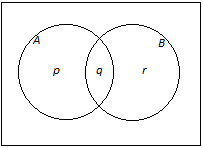 (Note, , and , but the labeling of the Venn diagram should be sufficient to communicate this.)Therefore,    Indicate to students that   using the Venn diagram directly.  Note that when the probability of the events  or  were added together, the probability of  was added twice; therefore, the addition rule indicates that (the intersection) is subtracted from the sum of the two events to make sure it is not added twice.Exercise 1 is a straightforward application of the addition rule.  Since Exercise 1 and 2 are students’ first experience using the addition rule, consider having students work in pairs.  Use this as an opportunity to informally assess student understanding of the addition rule.
Exercise 1When a car is brought to a repair shop for a service, the probability that it will need the transmission fluid replaced is , the probability that it will need the brake pads replaced is , and the probability that it will need both the transmission fluid and the brake pads replaced is .  Let the event that a car needs the transmission fluid replaced be  and the event that a car needs the brake pads replaced be .What are the values ofUse the addition rule to find the probability that a randomly selected car needs the transmission fluid or the brake pads replaced.Exercise 2 (5 minutes)Here students are asked to use the addition rule in conjunction with the multiplication rule for independent events.
Exercise 2Josie will soon be taking exams in math and Spanish.  She estimates that the probability she passes the math exam is  and the probability that she passes the Spanish exam is .  She is also willing to assume that the results of the two exams are independent of each other.Using Josie’s assumption of independence, calculate the probability that she passes both exams.Find the probability that Josie passes at least one of the exams.  (Hint:  Passing at least one of the exams is passing math or passing Spanish.)Example 1 (7 minutes):  Use of the Addition Rule for Disjoint EventsIntroduce the idea of disjoint events and how the addition rule for disjoint events is different than the addition rule for events that had an intersection.  As you discuss the following examples with students, ask them how these events differ from the previous examples.An animal hospital has  dogs and  cats out of  animals in the hospital.  What is the probability that an animal selected at random is a dog or a cat?At a certain high school,  students are involved in an afterschool community service program.  Students can only sign up for one project.  Currently,  students are involved in cleaning up nearby parks,  students are tutoring elementary students in mathematics, and the rest of the students are working at helping out at a community recreational center.  What is the probability that a randomly selected student is involved in cleaning up nearby parks or tutoring elementary students in mathematics?  The above examples are different in that they do not have any students in the intersection.  Students would indicate that the addition rule of two events would not have a piece that needs to be subtracted.  The probability of randomly selecting a dog or a cat is .  The probability of randomly selecting a student involved in cleaning a nearby park or tutoring elementary students in mathematics is .  	Summarize the following with students:Two events are said to be disjoint if they have no outcomes in common.  So if the events  and are disjoint, the Venn diagram looks like this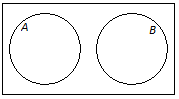 Another way of describing disjoint events is by saying that they cannot both happen at the same time.  Continue discussing with students other examples.If a number cube has faces numbered –, and the number cube is rolled once, then the events the result is even and the result is a  are disjoint (since “even” and “” cannot both happen on a single roll), but the events the result is even and the result is greater than  are not (since getting a  results in both events occurring).It would be a good idea at this stage to provide some other examples of disjoint and non-disjoint events so that students get used to the meaning of the term.If  and are disjoint, then .  So, the addition rule for disjoint events can be written asNow work through the example presented in the lesson as a class.  This is a straightforward application of the addition rule for disjoint events.Example 1: Use of the Addition Rule for Disjoint EventsA set of  cards consists ofblack cards showing squares.black cards showing circles.red cards showing Xs. red cards showing diamonds.A card will be selected at random from the set.  Find the probability that the card is black or shows a diamond.The events “is black” and “shows a diamond” are disjoint since there are no black cards that show diamonds.  So, Example 2 (4 minutes):  Combining Use of the Multiplication and Addition RulesThe addition rule for disjoint events is often used in conjunction with the multiplication rule for independent events.  This example illustrates this.When tackling part (b), point out to students that the three events—red shows  and blue shows , red shows  and blue shows , red shows  and blue shows —are disjoint.  This is why the probabilities are added together.
Example 2: Combining Use of the Multiplication and Addition RulesA red cube has faces labeled through , and a blue cube has faces labeled in the same way.  The two cubes are rolled.  Find the probability thatboth cubes show s.the total score is at least Exercise 3 (7 minutes)This exercise provides additional practice with the ideas introduced in Example 2.  Part (c) is a little more complex than any part of Example 2, and part (d) requires the students to recall the complement rule.  Have students first work the solutions independently.  Then have students compare and discuss solutions with a partner.  Ask students to describe and compare with each other how they found their solution.  This is an opportunity for students to show persistence in solving a problem.Exercise 3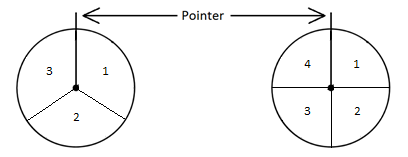 The diagram above shows two spinners.  For the first spinner, the scores ,  and are equally likely, and for the second spinner, the scores , , , and  are equally likely.  Both pointers will be spun.  Writing your answers as fractions in lowest terms, find the probability that the total of the scores on the two spinners is the total of the scores on the two spinners is the total of the scores on the two spinners is the total of the scores on the two spinners is not Closing (3 minutes)Review the difference between independent and disjoint events.  Ask students to define each.Two events are independent if knowing that one event has occurred does not change the probability that the other event has occurred.  Two events are said to be disjoint if they have no outcomes in common.Ask students to summarize the main ideas of the lesson in writing or with a neighbor.  Use this as an opportunity to informally assess comprehension of the lesson.  The Lesson Summary below offers some important ideas that should be included. Exit Ticket (7 minutes)Name ___________________________________________________		Date____________________Lesson 7:  Probability RulesExit TicketWhen a call is received at an airline’s call center, the probability that it comes from abroad is , and the probability that it is to make a change to an existing reservation is .  Suppose that you are told that the probability that a call is both from abroad and is to make a change to an existing reservation is .  Calculate the probability that a randomly selected call is either from abroad or is to make a change to an existing reservation.Suppose now that you are not given the information in part (a), but you are told that the events the call is from abroad and the call is to make a change to an existing reservation are independent.  What is now the probability that a randomly selected call is either from abroad or is to make a change to an existing reservation?A golfer will play two holes of a course.  Suppose that on each hole the player will score , , , , or , with these five scores being equally likely.  Find the probability, and explain how the answer was determined that the player’s total score for the two holes will be..Exit Ticket Sample SolutionsWhen a call is received at an airline’s call center, the probability that it comes from abroad is , and the probability that it is to make a change to an existing reservation is .  Suppose that you are told that the probability that a call is both from abroad and is to make a change to an existing reservation is .  Calculate the probability that a randomly selected call is either from abroad or is to make a change to an existing reservation.Suppose now that you are not given the information in part (a), but you are told that the events the call is from abroad and the call is to make a change to an existing reservation are independent.  What is now the probability that a randomly selected call is either from abroad or is to make a change to an existing reservation?So,  A golfer will play two holes of a course.  Suppose that on each hole the player will score , , , , or , with these five scores being equally likely.  Find the probability and explain how the answer was determined that the player’s total score for the two holes will be.The only way to have a total score of  is if the player scores 7 on each hole or .  Each of the scores is equally likely, so ..There are three ways to have a total score of .  The player could score  on the first hole and  on the second.  The player could score  on the first hole and  on the second.  Finally the player could score  on the first hole and  on the second.  Again, all of the scores are equally likely so .Problem Set Sample SolutionsOf the works of art at a large gallery,  are paintings and  are for sale.  When a work of art is selected at random, let the event that it is a painting be  and the event that it is for sale be .  What are the values of  and ?, Suppose you are told that .  Find .Suppose now that you are not given the information in part (b), but you are told that the events  and  are independent.  Find ..
So, .A traveler estimates that, for an upcoming trip, the probability of catching malaria is , the probability of catching typhoid is , and the probability of catching neither of the two diseases is .  Draw a Venn diagram to represent this information.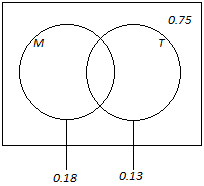 Calculate the probability of catching both of the diseases..
By the addition rule, ),
so ),
so ,
so .Are the events catches malaria and catches typhoid independent?  Explain your answer..  
.
Since these quantities are different, the two events are not independent.A deck of  cards consists of black cards showing squares, numbered –, black cards showing circles, numbered –,red cards showing Xs, numbered –, red cards showing diamonds, numbered –.A card will be selected at random from the deck.i. 	Are the events the card shows a square and the card is red disjoint?  Explain.Yes, there is no red card that shows a square.Calculate the probability that the card will show a square or will be red.i. 	Are the events the card shows a  and the card is red disjoint?  Explain.No.  There are red fives in the deck.Calculate the probability that the card will show a  or will be red.The diagram below shows a spinner.  When the pointer is spun, it is equally likely to stop on , , or .  The pointer will be spun three times.  Expressing your answers as fractions in lowest terms, find the probability and explain how the answer was determined that the total of the values from all thee spins is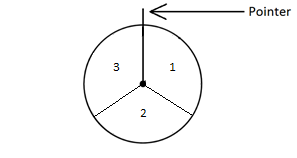 .The only way to get a total of  is to spin a ,  times.  Since the probability of spinning a  is ,.There are  ways to get a total of .  Since the probability of spinning a , , and  are all equally likely :.There are  ways to get a total of .  Since the probability of spinning a , , and  are all equally likely :A number cube has faces numbered  through , and a coin has two sides, “heads” and “tails”.  The number cube will be rolled once, and the coin will be flipped once.  Find the probabilities of the following events.  (Express your answers as fractions in lowest terms.)The number cube shows a The coin shows “heads.”The number cube shows a , and the coin shows “heads.”The number cube shows a , or the coin shows “heads.”Kevin will soon be taking exams in math, physics, and French.  He estimates the probabilities of his passing these exams to be as follows:Math:  ,Physics:  ,French:  .Kevin is willing to assume that the results of the three exams are independent of each other.  Find the probability that Kevin willpass all three exams.pass math but fail the other two exams.pass exactly one of the three exams.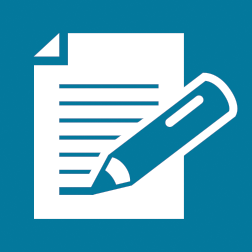 